Publicado en Ciudad de México el 21/02/2024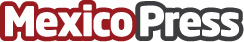 El CCE premia a Iberdrola México por su cartera de proyectos renovables La compañía promueve la transición energética con una sólida cartera de proyectos eólicos y fotovoltaicos que suman 9,000 MW de capacidadDatos de contacto:Comunicación CorporativaIberdrola México55 8503 4600Nota de prensa publicada en: https://www.mexicopress.com.mx/el-cce-premia-a-iberdrola-mexico-por-su Categorías: Nacional Ciudad de México Sostenibilidad Premios Otras Industrias Sector Energético http://www.mexicopress.com.mx